SORU 4.(MAZERET) LA=20 cm, LB=10 cm ve LC=20 cm kalınlıklarında üç farklı malzemeden yapılmış düzlemsel bir duvarın ısı iletim katsayıları sırası ile kA=4 W/m K, kB=30 W/m K ve kC=10 W/m K’dir. Bu duvarın bir yüzü yalıtılmış olup, diğer yüzü, sıcaklığı T∞=20 °C, ısı taşınım katsayısı h∞=100 W/m2 K olan bir akışkan ile temastadır. B malzemesinin içinde  ısı üretimi olduğuna gore:a-Bu duvardaki sıcaklık dağılımını çiziniz . b-T1, T2, T3 ve T0 sıcaklığını bulunuz.NOT: A malzemesinin çevre ile temaslı yüzeyi ısı geçişine karşı yalıtılmıştır.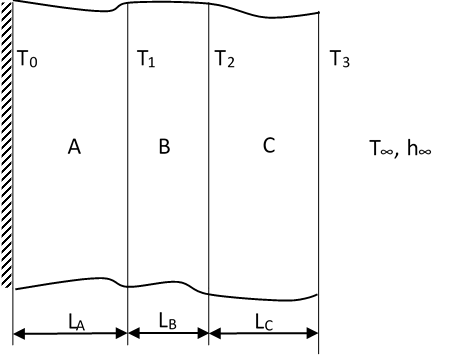 